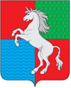 СОВЕТ ДЕПУТАТОВГОРОДСКОГО ОКРУГА ГОРОД ВЫКСАНИЖЕГОРОДСКОЙ ОБЛАСТИРЕШЕНИЕот 25.05.2021										    № 37О подтверждении готовности реализации общественно значимых проектов по благоустройству сельских территорий городского округа город Выкса Нижегородской области в 2022 годуВ соответствии с постановлением Правительства Нижегородской области от 28 апреля 2014 года № 280 «Об утверждении государственной программы «Развитие агропромышленного комплекса Нижегородской области», приказом министерства сельского хозяйства и продовольственных ресурсов Нижегородской области от 29 сентября 2020 года № 174 «Об утверждении порядка конкурсного отбора общественно значимых проектов по благоустройству сельских территорий для предоставления субсидии из областного бюджета бюджетам муниципальных районов и городских округов Нижегородской области на реализацию мероприятий по благоустройству сельских территорий»Совет депутатов р е ш и л:1. Подтвердить готовность реализации следующих общественно значимых проектов по благоустройству сельских территорий городского округа город Выкса Нижегородской области в 2022 году для участия в конкурсном отборе общественно значимых проектов по благоустройству сельских территорий для предоставления субсидии из областного бюджета бюджетам муниципальных районов и городских округов Нижегородской области на реализацию мероприятий по благоустройству сельских территорий:1) Обустройство спортивной площадки по ул. Футбольная р-н д. 2, р.п. Ближне-Песочное городского округа город Выкса Нижегородской области;2) Установка ограждений на детской площадке ул. Октябрьская, р.п. Ближне-Песочное городского округа город Выкса Нижегородской области;3) Организация освещения территории сквера у МБУК «ТДО» Шиморский Районный Дом Культуры р.п. Шиморское городского округа город Выкса Нижегородской области;4) Ремонтно-восстановительные работы участка дороги к МБДОУ детский сад № 9 р.п. Ближне-Песочное городского округа город Выкса Нижегородской области;5) Обустройство спортивной площадки ул. Советская, д. Грязная городского округа город Выкса Нижегородской области;6) Обустройство спортивной площадки м-н Дружба, с.п. Дружба городского округа город Выкса Нижегородской области;7) Обустройство 10 площадок накопления твердых коммунальных отходов и 3 площадок под крупногабаритные отходы в р.п. Виля городского округа город Выкса Нижегородской области;8) Обустройство 6 площадок накопления твердых коммунальных отходов в с. Сноведь, д. Норковка, п. Фирюсиха городского округа город Выкса Нижегородской области;9) Ремонтно-восстановительные работы дворовых проездов к домам №1 и №2, к дому № 5 м-н Приокский, р.п. Досчатое городского округа город Выкса Нижегородской области.2. Подтвердить обеспечение наличия в бюджете городского округа город Выкса Нижегородской области бюджетных ассигнований на финансовое обеспечение расходных обязательств городского округа город Выкса Нижегородской области для исполнения общественно значимых проектов по благоустройству сельских территорий городского округа город Выкса Нижегородской области, указанных в пункте 1 настоящего решения, согласно приложению к настоящему решению.3. Рекомендовать администрации городского округа город Выкса Нижегородской области представить общественно значимые проекты по благоустройству сельских территорий городского округа город Выкса Нижегородской области, указанные в пункте 1 настоящего решения, для участия в конкурсном отборе общественно значимых проектов по благоустройству сельских территорий для предоставления субсидии из областного бюджета бюджетам муниципальных районов и городских округов Нижегородской области на реализацию мероприятий по благоустройству сельских территорий.Председатель Совета депутатов						Д.В. МахровПриложениек решению Совета депутатовгородского округа город ВыксаНижегородской областиот 25.05.2021 № 37Бюджетные ассигнованияна финансовое обеспечение расходных обязательств городского округа город Выкса Нижегородской областидля исполнения общественно значимых проектовпо благоустройству сельских территорий городского округа город Выкса Нижегородской области в 2022 годуНаименование проектаБюджетные ассигнования,руб. 1.Обустройство спортивной площадки по ул. Футбольная р-н д. 2, р.п. Ближне-Песочное городского округа город Выкса Нижегородской области383068,002.Установка ограждений на детской площадке ул. Октябрьская, р.п. Ближне-Песочное городского округа город Выкса Нижегородской области51042,003.Организация освещения территории сквера у МБУК «ТДО» Шиморский Районный Дом Культуры р.п. Шиморское городского округа город Выкса Нижегородской области83426,004.Ремонтно-восстановительные работы участка дороги к МБДОУ детский сад № 9 р.п. Ближне-Песочное городского округа город Выкса Нижегородской области265477,005.Обустройство спортивной площадки ул. Советская, д. Грязная городского округа город Выкса Нижегородской области383068,006.Обустройство спортивной площадки м-н Дружба, с.п. Дружба городского округа город Выкса Нижегородской области383068,007.Обустройство 10 площадок накопления твердых коммунальных отходов и 3 площадок под крупногабаритные отходы в р.п. Виля городского округа город Выкса Нижегородской области285532,008.Обустройство 6 площадок накопления твердых коммунальных отходов в с. Сноведь, д. Норковка, п. Фирюсиха городского округа город Выкса Нижегородской области152568,009.Ремонтно-восстановительные работы дворовых проездов к домам №1 и №2, к дому № 5 м-н Приокский, р.п. Досчатое городского округа город Выкса Нижегородской области562751,00